2018 CPPHS Bands Wreath Sale22" - 24" (12" ring) Single-Sided Balsam & Fraser Fir Wreaths $20 each   Wreath will have a RED BowProvided by Syracuse Christmas Tree Farm.   Available After ThanksgivingMAKE CHECKS PAYABLE TO:   CPPHS BANDSStudent Name:   ______________________________________________   Phone #:____________________________________TURN IN DATE:     October 23rd 5:00pm – 8:00pm Cafeteria/ Lobby or place in Black Lock Box (before 4pm) Student Name:   ______________________________________________   Phone #:____________________________________TURN IN DATE:     October 23rd 5:00pm – 8:00pm Cafeteria/ Lobby or place in Black Lock Box (before 4pm) 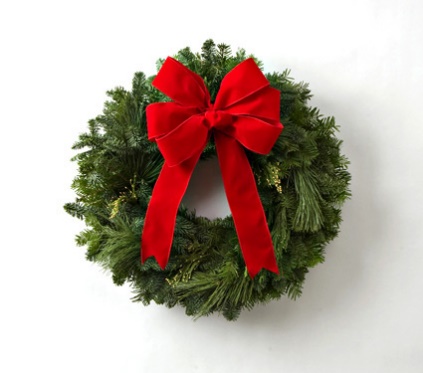 CPPHS Bands Wreath SaleStart Date: October 11thEnd Date: October 23rdThe band will be selling wreaths for $20 each. The student profit = $8.00 for each wreath sold.If you have questions please contact: Erika Lakota:  elakota1@gmail.com or 542-5598Make Checks Payable to:  CPPHS BandsTURN IN DATE:     October 23rd 5:00pm – 8:00pm Cafeteria/ Lobby or place in Black Lock Box (before 4pm)(Please keep Vitrix and wreath orders/money separate)Wreaths will be delivered after ThanksgivingNameAddressPhone NumberNumber of WreathsTotalPaidNameAddressPhone NumberNumber of WreathsTotalPaid13.